Footprints 6															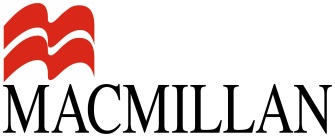   Introduction  Rozdział 1: Amazing art       Rozdział 2: Film time     Rozdział 3: Computers                                                Rozdział 4: The world of work       Christmas       Rozdział 5: Life in space       Rozdział 6: Oceans       World Water Day      Rozdział 7: Money       Rozdział 8: Great ideas      World Cultural Diversity Day      Rozdział 9: MysteriesROZKŁAD MATERIAŁUTEMAT LEKCJISŁOWNICTWOSTRUKTURY /FUNKCJE JĘZYKOWEUMIĘJĘTNOŚCIPowtarzamy znane słownictwo i strukturyJęzyk czynny:board game, computer game, experiment, tennis racket, science kit, chess set, video game, dance mat, pool table, park, play tennis, do sports, play on the computerJęzyk bierny:Listen and read. Act out. Listen and look. Are the sentences True or False? Ask and answer. Listen and read. Act out. Listen and identify the people. Język czynny:there is / there arehave gotPresent SimplePresent ContinuousimperativeLets'...Rozumienie ze słuchuOdgrywanie dialoguZadawanie i odpowiadanie na pytania o istnienie przedmiotówMówienie o przyzwyczajeniach i czynnościach wykonywanych w chwili mówieniaWydawanie poleceńWyrażanie propozycjiLekcja 1Poznajemy słownictwo zwiazane ze sztukąJęzyk czynny:string, sketch pad, watercolours, tape, chalk, paintbrush, oil paints, canvas, card, felt-tip pens, crayons, clayJęzyk bierny:Match the words and pictures. Listen and check. Listen and match. Read and answer the questions. Ask and answer. Język czynny:Present Simpleadverbs of frequencyRozumienie ze słuchuRozumienie tekstu czytanegoOdgrywanie dialoguNazywanie przedmiotów związanych ze sztuką plastycznąZadawanie i odpowiadanie na pytania dotyczące przyzwyczajeń i częstotliwościLekcja 2Słuchamy historyjkiJęzyk czynny:overall, shirt, poster, advertise, design, recycled materials, string, skate zone, exciting, paint, bright colours, displayJęzyk bierny:Listen and read. Język czynny:Present PerfectPast SimpleJęzyk bierny:Rozumienie ze słuchuRozumienie tekstu czytanegoMówienie o ochronie środowiskaWyrażanie doświadczeńLekcja 3Uczymy się pytać o osoby wykonujące czynnościJęzyk czynny:paint, watercolours, creative, sculpture, materials, recycled paper, card, string, draw, design, make, use, canvas, oil paints, chalk, clay, pencil, felt-tip penJęzyk bierny:Listen and read. Act out.  Look and learn. Past simple questions. Practice your grammar. Ask and answer. Język czynny:Past Simple subject questionsQuestion words: who, where, when, what, which, howRozumienie ze słuchuRozumienie tekstu czytanegoOdgrywanie dialoguZadawanie i odpowiadanie na pytania o osoby wykonujące czynności w przeszłościZadawanie pytań zamkniętychLekcja 4Uczymy się mówić o emocjachJęzyk czynny:clean, lucky, scared, calm, sad, hungry, nervous, optimistic, sophisticated, mysterious, energetic, friendly, actor, sailor, winner, creator, singer, writer, painter, inventorJęzyk bierny:Does Joe know a lot about colours? Listen and find out. Do the quiz. Say the words. Listen and say the rhyme. Work with a partner. Play the game. Język czynny:It/They make(s) me feel + adjectivePast Simple subject questionsRozumienie ze słuchuRozumienie tekstu czytanegoNazywanie emocji i stanówWyrażanie samopoczuciaZadawanie i odpowiadanie na pytania o osoby wykonujące czynności w przeszłościWymowa - dźwięk /ə/Lekcja 5Poznajemy fakty dotyczące historii MangiJęzyk czynny:comic book, artist, art, character, story, episode, speech balloons, captionJęzyk bierny:When did Manga art. Begin? Read the text and find out. Read the text again and answer the questions .Ask and answer. Język czynny:Present SimpleRozumienie tekstu czytanegoOpisywanie postaci i głównego wątku historiiWiedza o innych kulturachLekcja 6Uczymy się opisywać obrazekJęzyk czynny:frame, comic book, speech balloon, caption, character, comic strip, cartoonist, MangaJęzyk bierny:Read and answer. Read. Are the sentences True (T) or False (F). Read and learn. Język czynny:Present SimplePresent PerfectPast Simple describing location:on  the left/the rightat the top/the bottomin the middle/the top/left corner/the background/ the foregroundRozumienie tekstu czytanegoWyrażanie doświadczeńOpisywanie lokalizacji elementów na obrazkuOpisywanie obrazkaLekcja 7Poznajemy fakty dotyczące artystów i form sztukiJęzyk czynny:chalk, stone, charcoal, fingerprints, footprints, handprintsJęzyk bierny:Read and listen. Choose. Read and match the pictures. Read and answer. Ask and answer.   Język czynny:Past SimpleRozumienie ze słuchuRozumienie tekstu czytanegoRozumienie danych numerycznychMówienie o sławnych artystachWiedza o sztuce i innych kulturachLekcja 8Uczymy się mówić o  swoim ulubionym obrazieJęzyk czynny:pencils, create, experiment, fun, chalk, complain, design, card, arts and craftsJęzyk bierny:Guess the missing words. Listen and check your answers. Sing. Talk about your favourite piece of art.  Język czynny:Present SimplePast SimpleRozumienie ze słuchuŚpiewanie piosenkiOpisywanie obrazuOpisywanie lokalizacji elementów na obrazkuMówienie o sławnych artystachWyrażanie opiniiZadawanie i odpowiadanie na pytania o szczegóły dotyczące obrazuReview & PracticeUtrwalamy poznane słownictwo i strukturyJęzyk czynny:all core vocabulary from the unitJęzyk bierny:Order and write the questions. Find the information in the unit and write the answers. Read the answers and write questions. Use the questions words. Choose and write. Act out. Answer the questions. Order the letters. Write the answers. Complete the sentences. Język czynny:all grammar points from the unitNazywanie przedmiotów związanych ze sztuką plastycznąZadawanie i odpowiadanie na pytania o osoby wykonujące czynności w przeszłościZadawanie pytań zamkniętychNazywanie emocji i stanówWyrażanie samopoczuciaLekcja 1Poznajemy słownictwo zwiazane z kinemJęzyk czynny:romantic film, thriller, war film, historical drama, science fiction film, horror film, documentary, musical, action film, animated film, western, comedyJęzyk bierny:Match the words and pictures. Listen and check. Listen and match. Read and answer the questions. Ask and answer. Język czynny:Present PerfectPast SimplePresent SimpleRozumienie ze słuchuRozumienie tekstu czytanegoOdgrywanie dialoguNazywanie typów filmówOpisywanie doświadczeń i podawanie szczegółowych informacji dotyczących przeszłych wydarzeń Wyrażanie opiniiLekcja 2Słuchamy historyjkiJęzyk czynny:sign autographs, radio presenter, interview, make a film, amazing Język bierny:Listen and read. Język czynny:Present Simplesuggestions:Shall we...? - Good idea.Język bierny:Present Perfect + yetbe going toRozumienie ze słuchuRozumienie tekstu czytanegoWyrażanie i reagowanie na sugestieMówienie o mediachLekcja 3Uczymy się mówić o niedalekiej przeszłościJęzyk czynny:see a film, record a new CD, buy, listen to, romantic film, thriller, war film, historical drama, science fiction film, horror film, documentary, musical, action film, animated film, western, comedyJęzyk bierny:Listen and read, Act out. Look and learn. Present perfect for recent actions. Practise your grammar. Ask and answer. Język czynny:Present Perfect for recent actions - already, yetRozumienie ze słuchuRozumienie tekstu czytanegoOdgrywanie dialoguZadawanie i odpowiadanie na pytania o czynności wykonywane niedawnoNazywanie typów filmówLekcja 4Uczymy się mówić o filmachJęzyk czynny:witch, monster, dragon, prince, sing, shout, fight, iceberg, boat, rock, jewel, weapon, prison, thriller, comedy, funny, silver, screenJęzyk bierny:Did Ellie know a lot about films? Listen and find out. Match the words and sounds. Listen and say the rhyme. Work with a partner. Complete the chart.  Język czynny:Present Perfect for recent actions - justirregular verbs: begin, meet, hit, findRozumienie ze słuchuRozumienie tekstu czytanegoOpisywanie wydarzeń w filmieZadawanie i odpowiadanie na pytania o czynności wykonywane niedawnoWymowa - krótkie i długie /i/Lekcja 5Poznajemy osoby pracujące przy tworzeniu filmówJęzyk czynny:actor, director, scriptwriter, artist, camera operator, editor, audition, shoot, to be setJęzyk bierny:Which of these people don’t work on a film? Read the text and find out. Read the text again and answer the questions. Ask and answer.  Język czynny:Present SimplePast Simpledescribing films:I really like... It's set on/in... The actors are... It's about...Rozumienie tekstu czytanegoNazywanie zawodów związanych z filmemOpisywanie filmuWiedza o kulturzeLekcja 6Uczymy się opisywać filmJęzyk czynny:ancient, freezing, terrifying, enormous, astonishing, fascinating, realistic, recommend, reviewer, plot, setting, scriptwriter, director, storyboard, editor, scene, special effectsJęzyk bierny:Read and find out. Discuss. Read. Are the sentences True or False? Read and learn.   Język czynny:Present Simplevery + adjectivesextreme adjectiesdescribing films:... is an (action film). The plot is about... The film is set in... My favourite scene is... (Four children) star... This is a (fascinating) film.Rozumienie tekstu czytanegoOpisywanie filmuUżywanie przymiotnikówWyrażanie opiniiLekcja 7Poznajemy fakty dotyczące sławnych aktorówJęzyk czynny:dance, sing, act, musical, play, television, actor, actress, star, TV show, award, audition, appear, drama classes, win a partJęzyk bierny:Listen and read. Choose. Read and match the pictures. Read and answer. Ask and answer.  Język czynny:Present PerfectPast SimplePresent SimpleRozumienie ze słuchuRozumienie tekstu czytanegoRozumienie danych numerycznychMówienie o sławnych aktorachWiedza o sztuce i innych kulturachLekcja 8Uczymy się mówić o  swoim ulubionym filmieJęzyk czynny:musical, animated, comedy, romantic, action, western, horror, thrillerJęzyk bierny:Guess the missing words. Listen and check your answers. Sing. Talk about your favourite film. .  Język czynny:describing filmsRozumienie ze słuchuŚpiewanie piosenkiOpisywanie filmuWyrażanie opiniiZadawanie i odpowiadanie na pytania o szczegóły dotyczące filmówReview & PracticeUtrwalamy poznane słownictwo i strukturyJęzyk czynny:all core vocabulary from the unitJęzyk bierny:Read and choose. Read the questions and write the answers. Use just. Choose and write. Act out. Look at the verb list. Test a friend. Order the letters. Write the answers. Complete the questions about films you know. Write the answers. Język czynny:all grammar points from the unitOpisywanie doświadczeń i podawanie szczegółowych informacji dotyczących przeszłych wydarzeń Zadawanie i odpowiadanie na pytania o czynności wykonywane niedawnoNazywanie typów filmów i osób związanych z filmemOpisywanie filmówLiterowanieLekcja 1Poznajemy słownictwo zwiazane z technologiąJęzyk czynny:microphone, webcam, MP4 player, pen drive, scanner, memory card, camcorder, CD-ROM, digital camera, gamepad, printer, internet connectionJęzyk bierny:Match the words and pictures. Listen and check. Listen and match. Read and answer the questions. Ask and answer.  Język czynny:have gotPresent Simplefrequency expressionsRozumienie ze słuchuRozumienie tekstu czytanegoOdgrywanie dialoguNazywanie urządzeń elektronicznychWyrażanie posiadania i przyzwyczajeńLekcja 2Słuchamy historyjkiJęzyk czynny:internet radio station, internet connection, microphone, MP4 player, record, upload, report, programmeJęzyk bierny:Listen and read. Język czynny:Present SimpleshouldJęzyk bierny:have gotPresent Perfect for unfinished statesRozumienie ze słuchuRozumienie tekstu czytanegoWyrażanie opiniiMówienie o programach radiowychLekcja 3Uczymy się mówić o stanach trwających nadalJęzyk czynny:microphone, webcam, MP4 player, pen drive, scanner, memory card, camcorder, CD-ROM, digital camera, gamepad, printerJęzyk bierny:Listen and read. Act out. Look and learn. Present perfect for unfinished actions. Practise your grammar. Play the memory game.   Język czynny:Present perfect for unfinished statesfor / since Rozumienie ze słuchuRozumienie tekstu czytanegoOdgrywanie dialoguZadawanie i odpowiadanie na pytania o posiadanieWyrażanie stanów trwających nadal od punktu w przeszłościNazywanie urządzeń elektronicznychLekcja 4Uczymy się mówić o czynnościach trwających nadalJęzyk czynny:less/more, message, music, image, computerJęzyk bierny:Does Ellie prefer a quiet life? Listen and find out. Do the quiz. Match the words and sounds. Listen and say the rhyme. Work with a partner. Complete the chart. Język czynny:Present perfect for unfinished states and actionsHow long have you/has s/he...?irregular verbs: know, be, live, play, study, learn, have, doRozumienie ze słuchuRozumienie tekstu czytanegoWyrażanie stanów i czynności trwających nadal od punktu w przeszłościWymowa - /g/ vs /dʒ/Lekcja 5Poznajemy fakty dotyczące zastosowań InternetuJęzyk czynny:connect, World Wide Web, official website, communicate, enter a chat room, look for information, watch a video clip, play a game online, send an emailJęzyk bierny:What can you do on the Internet? Read the text and find out. Read the text again and answer the questions. Ask and answer. Język czynny:Present SimplePresent Perfectshould, canRozumienie tekstu czytanegoMówienie o zastosowaniach InternetuWyrażanie doświadczeńWiedza o technologiiLekcja 6Uczymy się pisać recenzję strony internetowejJęzyk czynny:website, menu, home page, link, click on, navigate, blog, video clip, section, newsJęzyk bierny:Read and find out. Discuss. Read. Are the sentences True or False? Read and learn. Język czynny:Present Simple... and ...Rozumienie tekstu czytanegoOpisywanie strony internetowejOrganizacja tekstu i interpunkcjaMówienie o wiadomościach ze świataWyrażanie opiniiLekcja 7Poznajemy fakty dotyczące współpracujących ze sobą szkółJęzyk czynny:email, fax, letter, web page, podcast, poster, chat to somebody, perform with somebody, send a present to somebodyJęzyk bierny:Read and listen. Choose. Read and match the pictures. Read and answer. Ask and answer.  Język czynny:Present PerfectRozumienie ze słuchuRozumienie tekstu czytanegoRozumienie danych numerycznychMówienie o doświadczeniachWiedza o innych kulturachLekcja 8Uczymy się mówić o sposobach wykorzystania komputeraJęzyk czynny:spend time on a computer, blog, photos, games, online, cartoonsJęzyk bierny: Guess the missing words. Listen and check your answers. Sing. Talk about computers. Język czynny:Present SimpleRozumienie ze słuchuŚpiewanie piosenkiMówienie o swoich sposobach wykorzystania komputeraZadawanie i odpowiadanie na pytania o szczegóły dotyczące komputerówReview & PracticeUtrwalamy poznane słownictwo i strukturyJęzyk czynny:all core vocabulary from the unitJęzyk bierny:Complete the sentences. Use the present perfect. Read and complete. Use for or since. Read and complete. Write the answers. Look at verb list. Test a friend. Order the letters. Write the answers. Complete the questions. Write the answers.   Język czynny:all grammar points from the unitZadawanie i odpowiadanie na pytania o posiadanieWyrażanie stanów i czynności trwających nadal od punktu w przeszłościNazywanie urządzeń elektronicznychOpisywanie strony internetowejLiterowanieLekcja 1Poznajemy słownictwo zwiazane z pracąJęzyk czynny:secretary, soldier, engineer, mechanic, waiter, computer programmer, cook, cashier, photographer, judge, lawyer, businesswomanJęzyk bierny:Match the words and pictures. Listen and check. Listen and match. Read and answer the questions. Ask and answer. Język czynny:Present Simplebe going towillWhy...? - Because...Rozumienie ze słuchuRozumienie tekstu czytanegoOdgrywanie dialoguNazywanie zawodówZadawanie i odpowiadanie na pytania o powodyLekcja 2Słuchamy historyjkiJęzyk czynny:arrive, hurry up, radio presenter, clever, funny, famous, work hard, brilliant, fan, report, star, award, listener, competition, programme, prize, trophyJęzyk bierny:Listen and read. Język czynny:Present PerfectJęzyk bierny:have to / don't have toPresent SimpleRozumienie ze słuchuRozumienie tekstu czytanegoMówienie o doświadczeniachLekcja 3Uczymy się mówić o konieczności i jej brakuJęzyk czynny:jobs, have a degree, use a computer, wear a uniform, use tools, work at weekends, be strongJęzyk bierny:Listen and read. Act out. Look and learn. Have to and don’t have to. Practise your grammar. Ask and answer.  Język czynny:have to / don't/doesn't have toPresent SimpleRozumienie ze słuchuRozumienie tekstu czytanegoOdgrywanie dialoguNazywanie zawodówZadawanie i odpowiadanie na pytania o koniecznośćZadawanie i odpowiadanie na pytania o obowiązki w pracyLekcja 4Uczymy się mówić o konieczności i jej braku w przeszłościJęzyk czynny:do chores, wash up, lay the table, tidy your room, do homework, vacuum, bakeJęzyk bierny:Was Joe lazy last weekend? Listen and find out. Do the quiz. Say the words and sounds. Listen and say the rhyme. Work with a partner. Do the questionnaire.  Język czynny:had to / didn't have toRozumienie ze słuchuRozumienie tekstu czytanegoZadawanie i odpowiadanie na pytania o konieczność w przeszłościMówienie o obowiązkach domowychWymowa - /v/ vs /b/Lekcja 5Poznajemy historię zawodów męskich i kobiecychJęzyk czynny:jobs, ballet dancer, prejudice, physical job, soldier, builder, firefighter, engineer, scientist, architect, secretary, hairdresser, nurse, fashion designer, artistic, scientific, fiction, non-fictionJęzyk bierny:Make a list of artistic and scientific jobs. How many appear in the text? Read and find out. Read the text again and answer the questions. Answer and find out.  Język czynny:Present SimplePast SimpleRozumienie tekstu czytanegoWiedza o historii zawodówLekcja 6Uczymy się opisywać swoją wymarzoną pracęJęzyk czynny:artistic, scientific, organized, hard-working, motivated, talented, caring, cleverJęzyk bierny:Read and find out. Discuss. Read. Are the sentences True or False? Read and learn.  Język czynny:Present Simpleso, becausedescribing you ideal job:I want to be ... because... You need to be... The best/worst thing about the job is...Rozumienie tekstu czytanegoOpisywanie wymarzonego zawoduMówienie o powodach i skutkachOrganizacja tekstu Lekcja 7Poznajemy fakty dotyczące pracy dzieci w Wielkiej BrytaniiJęzyk czynny:do chores, get money, get a job, pocket moneyJęzyk bierny:Read and listen. Choose. Read and match the pictures. Read and answer. Ask and answer.  Język czynny:Present SimpleRozumienie ze słuchuRozumienie tekstu czytanegoRozumienie danych numerycznychMówienie o pracy i obowiązkach w domuWyrażanie opiniiWiedza o innych kulturachLekcja 8Uczymy się mówić o osobie wykonującej ciekawą pracęJęzyk czynny:explorer, cool, hard, school, astronaut, goal, artistJęzyk bierny:Guess the missing words. Listen and check your answers. Sing. Talk about someone in your family.  Język czynny:Present SimpleRozumienie ze słuchuŚpiewanie piosenkiOpisywanie osoby i jej pracyZadawanie i odpowiadanie na pytania o szczegóły dotyczące osób i zawodówReview & PracticeUtrwalamy poznane słownictwo i strukturyJęzyk czynny:all core vocabulary from the unitJęzyk bierny:Make true sentences. Use have to, don’t have to, has to or doesn't have to. Order and write the questions. Write the answers. Choose and write. Act out. Test a friend. Order the letters. Write the answers. Complete and answer. Język czynny:all grammar points from the unitNazywanie zawodów, miejsc i przedmiotów z nimi związanychZadawanie i odpowiadanie na pytania o koniecznośćLiterowaniePoznajemy fakty dotyczące przedstawień bożonarodzeniowychJęzyk czynny:story, pantomime, villain, boo, enter the stage, dame, bad-tempered, extravagant, male actor, costume, silly, custard pie, audience, playJęzyk bierny:Listen, read and find out. Read the text again and answer the questions. Ask an answer. Present SimplePresent PerfectPast SimpleRozumienie ze słuchuRozumienie tekstu czytanegoOpisywanie przeszłościOpisywanie przedstawieniaOpisywanie doświadczeń i podawanie szczegółowych informacji dotyczących przeszłych wydarzeńLekcja 1Poznajemy słownictwo zwiazane z kosmosemJęzyk czynny:shooting star, rocket, space probe, astronomer, space suit, satellite, constellation, crater, space shuttle, space station, comet, meteoriteJęzyk bierny:Match the words and pictures. Listen and check. Listen and match. Read and answer the questions. Ask and answer.  Język czynny:Present SimplePresent PerfectPast SimpleRozumienie ze słuchuRozumienie tekstu czytanegoOdgrywanie dialoguNazywanie elementów związanych z kosmosemOpisywanie doświadczeń i podawanie szczegółowych informacji dotyczących przeszłych wydarzeń Lekcja 2Słuchamy historyjkiJęzyk czynny:space station, astronomer, crater, volcano, enormous, surface, plant, space probe, river bed, discoveryJęzyk bierny:Listen and read. Język czynny:Present SimplePresent PerfectJęzyk bierny:willRozumienie ze słuchuRozumienie tekstu czytanegoNazywanie elementów związanych z kosmosemMówienie o doświadczeniachMówienie o wizytach w muzeumLekcja 3Uczymy się wyrażać przypuszczenia dotyczące przyszłościJęzyk czynny:bright, planet, satellite, sky, spaceship, aliens, comet, space probe, space station, crater, shooting star, meteorite, space suitJęzyk bierny:Listen and read. Act out. Look and learn. Future possibility. Practise your grammar. Ask and answer.  Język czynny:future possibility: will, may, might, could, won'tRozumienie ze słuchuRozumienie tekstu czytanegoOdgrywanie dialoguNazywanie elementów związanych z kosmosemWyrażanie przypuszczeń dotyczących przyszłościLekcja 4Uczymy się mówić o przyszłościJęzyk czynny:lie on the moon, space probe, astronaut, shooting, star, shiny, space, shuttleJęzyk bierny:Does Tim believe in space travel? Listen and find out. Do the quiz. Say the words and sounds. Listen and say the rhyme. Work with a partner. Ask and answer. Język czynny:future time references: in the future, the day after tomorrow, next year, in one year's time, in 20 years' timeRozumienie ze słuchuRozumienie tekstu czytanegoNazywanie elementów związanych z kosmosemWyrażanie przypuszczeń dotyczących przyszłościWyrażanie odległości w czasie w przyszłościWymowa - /sp/ vs /st/ vs /ʃ/Lekcja 5Poznajemy fakty dotyczące naszego układu słonecznegoJęzyk czynny:solar system, planet, sun rise, light, telescope, Earth, Mercury, Venus, Mars, Jupiter, Saturn, Uranus, Neptune, moon, asteroid, astronomerJęzyk bierny:What are the names of the eight planets in our solar system? Read the text and find out. Read the text again and answer the questions. Ask and answer.   Język czynny:Present SimpleRozumienie tekstu czytanegoWiedza o astronomiiWyrażanie teraźniejszościLekcja 6Uczymy się pisać pocztówkęJęzyk czynny:asteroid, orbit, rotate, ring, rise, set, telescope, gravity, white, biscuits, science, two, talkedJęzyk bierny:Read and find out. Discuss. Read. Are the sentences True or False? Read and learn.  Język czynny:writing a postcard: How are you? I've done lots of things... I want to play... I might do some... See you soon!Rozumienie tekstu czytanegoWyrażanie opiniiPisanie pocztówkiNauka poprawnej pisowniWymowa - litery niewymiawianeLekcja 7Poznajemy fakty dotyczące historii science fictionJęzyk czynny:time travel machine, weapon, underground, character, transported to a different world, travel into the future, have got special powers Język bierny:Read and listen. Choose. Read and match the pictures. Read and answer. Ask and answer.  Język czynny:Present SimpleRozumienie ze słuchuRozumienie tekstu czytanegoRozumienie danych numerycznychWyrażanie opiniiWiedza o kulturzeLekcja 8Uczymy się mówić o  mieście przyszłościJęzyk czynny:flats, dirty, green, car, light, cities, ground, lightJęzyk bierny:Guess the missing words. Listen and check your answers. Sing. Design the city of the future.   Język czynny:future possibility: will, may, might, could, won'tRozumienie ze słuchuŚpiewanie piosenkiOpisywanie miasta przyszłościZadawanie i odpowiadanie na pytania o szczegóły dotyczące przyszłościReview & PracticeUtrwalamy poznane słownictwo i strukturyJęzyk czynny:all core vocabulary from the unitJęzyk bierny:Complete the sentences so they are true for you.. Use will, may, might, could or won’t. When will you do these things. Write the answers. Choose and write. Act out. Test a friend. Order the letters. Write the answers. Complete and answer.Język czynny:all grammar points from the unitNazywanie elementów związanych z kosmosemWyrażanie przypuszczeń dotyczących przyszłościWiedza o astronomiiLiterowanieLekcja 1Poznajemy słownictwo zwiazane z oceanemJęzyk czynny:sea horse, global warming, dolphin, jellyfish, shark, oil spill, whale, seal, chemicals, turtle, squid, litterJęzyk bierny:Match the words and pictures. Listen and check. Read and answer the questions. Ask and answer.  Język czynny:Present SimplePresent PerfectPast Simple describing appearance: What did it look like? - It was...Rozumienie ze słuchuRozumienie tekstu czytanegoOdgrywanie dialoguNazywanie elementów związanych z oceanemZadawanie i odpowiadanie na pytania o wyglądOpisywanie doświadczeń i podawanie szczegółowych informacji dotyczących przeszłych wydarzeń Lekcja 2Słuchamy historyjkiJęzyk czynny:aquarium, dolphin, marine biologist, fish, plant, creature, plankton, marine mammal, squidJęzyk bierny:Listen and read. Język czynny:Present PerfectRozumienie ze słuchuRozumienie tekstu czytanegoNazywanie elementów związanych z oceanemMówienie o doświadczeniachLekcja 3Uczymy się wyrażać hipotezy dotyczące przyszłościJęzyk czynny:chemicals, plankton, river, sea, fish, die, polluteJęzyk bierny:Listen and read. Act out. Look and learn. First conditional. Practise your grammar. Say the chain.  Język czynny:first conditionalRozumienie ze słuchuRozumienie tekstu czytanegoOdgrywanie dialoguNazywanie elementów związanych z oceanemWyrażanie hipotez dotyczących przyszłościMówienie o ochronie środowiskaLekcja 4Uczymy się zadawać pytania dotyczące hipotezJęzyk czynny:chemicals, sea, plastic bags, use energy, waterproof, whale, horse, weather, squid, hot, warmJęzyk bierny:Does Joe know how to protect the oceans? Listen and find out. Say the words and sounds. Listen and say the rhyme. Work with a partner. Play the game.  Język czynny:first conditional questionsRozumienie ze słuchuRozumienie tekstu czytanegoNazywanie elementów związanych z oceanemWyrażanie hipotez dotyczących przyszłościMówienie o ochronie środowiskaWymowa - /h/ vs /w/Lekcja 5Poznajemy fakty dotyczące oceanówJęzyk czynny:surface, wave, species, sea mountain, trench, surroundJęzyk bierny:How much of the Earth is covered by oceans and seas? Read the text and find out. Read the text again and answer the questions. Ask and answer.  Język czynny:Present Simplesuperlative adjectivesRozumienie tekstu czytanegoWiedza o geografiiWyrażanie teraźniejszościWyrażanie stopnia najwyższego przymiotnikówLekcja 6Uczymy się wyrażać porównania Język czynny:trench, waves, sunlight zone, twilight zone, midnight zone, deep, shallow, surface, snorkellingJęzyk bierny:Read and find out. Discuss. Read. Are the sentences True or False? Read and learn. Język czynny:comparing: both, and, butPresent PerfectRozumienie tekstu czytanegoWyrażanie opiniiTworzenie opisu porównawczego Wyrażanie porównańOrganizacja tekstuWyrażanie doświadczeńLekcja 7Poznajemy fakty dotyczące wybrzeży mórz i oceanówJęzyk czynny:coast, reef, coral, die, marine animalsJęzyk bierny:Read and listen. Choose. Read and match the pictures. Read and answer. Ask and answer.  Język czynny:Present SimplePresent PerfectRozumienie ze słuchuRozumienie tekstu czytanegoRozumienie danych numerycznychZadawanie i odpowiadanie na pytania o spędzanie czasu na wybrzeżu morzaWiedza o geografiiLekcja 8Uczymy się mówić o  swojej ulubionej plażyJęzyk czynny:sea, baby, fish, litter, safe, energy, protect, hotJęzyk bierny:Guess the missing words. Listen and check your answers. Sing. Talk about your favourite beach. Język czynny:Present SimplePresent PerfectPast SimpleRozumienie ze słuchuŚpiewanie piosenkiOpisywanie swojej ulubinej plażyZadawanie i odpowiadanie na pytania o szczegóły dotyczące wakacji, wybrzeża i morzaReview & PracticeUtrwalamy poznane słownictwo i strukturyJęzyk czynny:all core vocabulary from the unitJęzyk bierny:Read and choose. Write first conditional sentences. Choose and write. Act out. Work with a friend. Order the letters. Write your answers. Complete and answer.  Język czynny:all grammar points from the unitNazywanie elementów związanych z oceanemWyrażanie hipotez dotyczących przyszłościWyrażanie doświadczeńLiterowaniePoznajemy fakty dotyczące Światowego Dnia WodyJęzyk czynny:turn off the tap, brush your teeth, collect rainwater, repair broken taps / pipes, water plants, washing machine, dishwasher, sinkJęzyk bierny:Look and listen. Find out. read and match. How can we save water? Ask and answer.Język czynny:Present SimpleJęzyk bierny:Past SimpleRozumienie ze słuchuRozumienie tekstu czytanegoRozumienie danych numerycznychWyrażanie przyzwyczajeńMówienie o sposobach ochrony środowiskaLekcja 1Poznajemy słownictwo zwiazane z pieniędzmiJęzyk czynny:win, save, purse, earn, notes, waste, wallet, money box, coins, spend, donate, bank account Język bierny:Match the words and pictures. Listen and check. Listen and match. Read and answer the questions. Ask and answer.  Język czynny:Present Simplefirst conditionalhave gotRozumienie ze słuchuRozumienie tekstu czytanegoOdgrywanie dialoguNazywanie przedmiotów i czynności związanych z pieniędzmiZadawanie i odpowiadanie na pytania o posiadanie, przyzwyczajenia i hipotezy dotyczące przyszłościLekcja 2Słuchamy historyjkiJęzyk czynny:pocket money, spend, carefully, waste, buy, exhausted, earn, wallet, owner, card, rewardJęzyk bierny:Listen and read. Język czynny:Present PerfectPast SimpleJęzyk bierny:second conditionalRozumienie ze słuchuRozumienie tekstu czytanegoNazywanie przedmiotów i czynności związanych z pieniędzmiOpisywanie doświadczeń i podawanie szczegółowych informacji dotyczących przeszłych wydarzeń Lekcja 3Uczymy się wyrażać hipotezyJęzyk czynny:wallet, win, spend on, save, buy, purseJęzyk bierny:Listen and read. Act out. Look and learn. Second conditional. Practise your grammar. Ask and answer. Język czynny:second conditionalRozumienie ze słuchuRozumienie tekstu czytanegoOdgrywanie dialoguNazywanie przedmiotów i czynności związanych z pieniędzmiWyrażanie hipotez Lekcja 4Uczymy się zadawać pytania o sytuacje hipotetyczneJęzyk czynny:need, ticket, half price, change, give, keep, borrow, give back, pay, cashierJęzyk bierny:Does Ellie know what is right and wrong? Listen and find out. Do the quiz. Say the contractions. Listen and say the rhyme. Work with a partner. Do a questionnaire.   Język czynny:second conditional questionsRozumienie ze słuchuRozumienie tekstu czytanegoNazywanie przedmiotów i czynności związanych z pieniędzmiWyrażanie hipotez Wymowa - formy skróconeLekcja 5Poznajemy sposoby oszczędzania pieniędzyJęzyk czynny:survey, pocket money, earn, careful with money, spend, borrow, money box, open a bank account, bank, interest, compare prices, choose carefullyJęzyk bierny:What can you do to make your money last longer? Read the text and find out. Read the text again and answer the questions. Ask and answer.  Język czynny:Present SimpleRozumienie tekstu czytanegoNazywanie przedmiotów i czynności związanych z pieniędzmiWiedza o oszczędzaniu pieniędzyWyrażanie przyzwyczajeńLekcja 6Uczymy się opisywać wykresJęzyk czynny:survey, average, bar chart, data, borrow, advert, price, interestJęzyk bierny:Read and find out. Discuss. Read. Are the sentences True or False? Read and learn.  Język czynny:comparing: the most, more/less ... than..., the least... the same, andRozumienie tekstu czytanegoWyrażanie opiniiTworzenie opisu wykresuWyrażanie porównańOrganizacja tekstuMówienie o kieszonkowymLekcja 7Poznajemy fakty dotyczące akcji charytatywnychJęzyk czynny:charity, raise money, sponsor, donateJęzyk bierny:Read and listen. Choose. Read and match the pictures. Read and answer. Ask and answer.  Język czynny:Present PerfectPast SimpleRozumienie ze słuchuRozumienie tekstu czytanegoRozumienie danych numerycznychOpisywanie doświadczeń i podawanie szczegółowych informacji dotyczących przeszłych wydarzeń Wiedza o kulturzeLekcja 8Uczymy się mówić o  rzeczach, które chcemy kupićJęzyk czynny:money, penny, wealthy, rich, win a fortuneJęzyk bierny:Listen an read. Sing. Talk about the things you would like to buy.   Język czynny:Present SimpleRozumienie ze słuchuŚpiewanie piosenkiMówienie o rzeczach, które chcemy kupićNazywanie przedmiotów i czynności związanych z pieniędzmiZadawanie i odpowiadanie na pytania o szczegóły dotyczące wydatkówReview & PracticeUtrwalamy poznane słownictwo i strukturyJęzyk czynny:all core vocabulary from the unitJęzyk bierny:Read and choose. Order and write the second conditional questions. Write the answers. Choose and write. Act out. Test a friend. Order the letters. Write your answers. Complete and answer.  Język czynny:all grammar points from the unitNazywanie przedmiotów i czynności związanych z pieniędzmiWyrażanie hipotezWyrażanie doświadczeńLiterowanieLekcja 1Poznajemy słownictwo zwiazane z wynalazkamiJęzyk czynny:electronic dictionary, Sat Nav, dishwasher, fridge-freezer, hairdryer, vacuum cleaner, microwave, cooker, washing machine, hair straighteners, remote control, battery chargerJęzyk bierny:Match the words and pictures. Listen and check. Listen and match. Read and answer the questions. Ask and answer.  Język czynny:Present SimplePast Simplehave gotinfinitive of purposeRozumienie ze słuchuRozumienie tekstu czytanegoOdgrywanie dialoguNazywanie urządzeń elektronicznychZadawanie i odpowiadanie na pytania o posiadanie i przyzwyczajenia Lekcja 2Słuchamy historyjkiJęzyk czynny:scientist, robot, electronic dictionary, translate, send and receive information, recordingJęzyk bierny:Listen and read.Język czynny:Past SimplePresent SimpleJęzyk bierny:present passiveRozumienie ze słuchuRozumienie tekstu czytanegoMówienie o spóźnianiu się Lekcja 3Uczymy się opisywać czynnościJęzyk czynny:machine, gadget, high-tech, consoleJęzyk bierny:Listen and read. Act out. Look and learn. Present passive. Practise your grammar. Ask and answer. Język czynny:present passiveRozumienie ze słuchuRozumienie tekstu czytanegoOdgrywanie dialoguOpisywanie czynności bez wspominania wykonujących je osób Lekcja 4Uczymy się opisywać czynnościJęzyk czynny:invent, film, sing, write, make, paint, takeJęzyk bierny:Does Ellie know a lot about inventors and creators? Listen and find out. Listen and clap the rhythm. Say the rhyme. Work with a partner. Complete the sentences.   Język czynny:present passive + byRozumienie ze słuchuRozumienie tekstu czytanegoOpisywanie czynnościWymowa - akcent zdaniowyLekcja 5Poznajemy fakty dotyczące robotówJęzyk czynny:read a story, climb steps, think, carry, feel angry, industrial, factoryJęzyk bierny:What can’t robots do? Read the text and find out. Read The text again and answer the questions. Ask and answer. Listen and check.   Język czynny:Present SimplePresent PerfectcanwillRozumienie tekstu czytanegoMówienie o możliwościach robotówWiedza o technologiiLekcja 6Uczymy się opisywać robotaJęzyk czynny:robotics, program, home robot, industrial robot, automatic, tool, sensor, humanoidJęzyk bierny:Read and find out. Discuss. Read. Are the sentences True or False? Read and learn.  Język czynny:present passivecanhave gotit's made of... / got...its headRozumienie tekstu czytanegoTworzenie opisu robotaWyrażanie posiadania, umiejętnościOpisywanie wygląduLekcja 7Poznajemy fakty dotyczące wynalazcówJęzyk czynny:invent, inentor, curious, experiment, record player, typewriter, famous, light bulb, inestigate, mysterious, invisible, radiation, cure, codeJęzyk bierny:Read and listen. Choose. Read and match the pictures. Read and answer. Ask and answer.  Język czynny:Past SimplePresent SimpleRozumienie ze słuchuRozumienie tekstu czytanegoRozumienie danych numerycznychOpisywanie wynalazków i wynalazcówWiedza o technologiiLekcja 8Uczymy się opisywać wynalazekJęzyk czynny:best, washes up, carries, jobs, speak, cry, moveJęzyk bierny:Guess the missing words. Listen and check your answers. Sing. Talk about your invention.  Język czynny:Present Simplesimple passivecanRozumienie ze słuchuŚpiewanie piosenkiOpisywanie wynalazkuNazywanie przedmiotów i czynności związanych z technologiąZadawanie i odpowiadanie na pytania o szczegóły dotyczące wynalazkówReview & PracticeUtrwalamy poznane słownictwo i strukturyJęzyk czynny:all core vocabulary from the unitJęzyk bierny:Read and choose. Write true sentences. Answer the questions. Use words in  the box. Choose and write. Act out. Work with e friend. Order the letters. Write your answers. Complete and answer.  Język czynny:all grammar points from the unitNazywanie przedmiotów i czynności związanych z technologią i wynalazkamiOpisywanie czynności bez wspominania wykonujących je osóbWyrażanie posiadaniaLiterowaniePoznajemy fakty dotyczące różnych kulturJęzyk czynny:population, language, nationality, multicultural, celebrate, traditional stories, Język bierny:Look and listen. Find out. read and match. How can we save water? Ask and answer.Język czynny:Present PerfectJęzyk bierny:Present SimplePast SimpleRozumienie ze słuchuRozumienie tekstu czytanegoRozumienie danych numerycznychWyrażanie doświadczeńWiedza o innych kulturachLekcja 1Poznajemy słownictwo zwiazane z pracą detektywaJęzyk czynny:fingerprints, clue, binoculars, thief, rope, detective, disguise, villain, hidden microphone, weapon, witness, magnifying glassJęzyk bierny:Match the words and pictures. Listen and check. Listen and match. Read and answer the questions. Ask and answer.  Język czynny:Present SimplePresent ContinuousRozumienie ze słuchuRozumienie tekstu czytanegoOdgrywanie dialoguNazywanie elementów związanych z pracą detektywaOpisywanie obrazków Lekcja 2Słuchamy historyjkiJęzyk czynny:awards ceremony, nominated, nomination, prize, trophy, fingerprints, equipment, accident, eliminate, competition, winner, mystery, cheat Język bierny:Listen and read.Język czynny:Past SimplePresent SimpleJęzyk bierny:used toRozumienie ze słuchuRozumienie tekstu czytanegoMówienie o byciu zdenerwowanym Lekcja 3Uczymy się mówić o przeszłościJęzyk czynny:arrive, shy, spend time on the computer, listen to the radio, wonderful, detective, businessman, suitJęzyk bierny:Listen and read. Act out. Look and learn. Used to and didn’t use to. Practise your grammar. Find and say the differences.  Język czynny:used to / didn’t use toRozumienie ze słuchuRozumienie tekstu czytanegoOdgrywanie dialoguOpisywanie czynności i stanów przeszłychLekcja 4Uczymy się mówić o przeszłościJęzyk czynny:thumb, phone, thieves, finger, floorJęzyk bierny:Has Natasha got a good memory? Listen and find out. Say the sounds and words. Listen and say the rhyme. Work with a partner. Find the differences.   Język czynny:Past SimplePast ContinuousRozumienie ze słuchuRozumienie tekstu czytanegoOpisywanie czynności i stanów przeszłychOpisywanie obrazkówWymowa - /f/ vs /θ/Lekcja 5Poznajemy sławnych detektywówJęzyk czynny:create, novel, short story, sole mysteries, magnifying glass, mystery story, evidence, motive, coverJęzyk bierny:Who are these people? Read the text and find out. Read the text again and answer the questions. Ask and answer.   Język czynny:Past SimpleRozumienie tekstu czytanegoMówienie o postaciach sławnych detektywówOpisywanie przeszłościWiedza o literaturzeLekcja 6Uczymy się pisać historyjkę Język czynny:investigate, murderer, suspect, novel, motive, evidence, solve, crimeJęzyk bierny:Read and find out. Discuss. Read. Are the sentences True or False? Read and learn.   Język czynny:Past SimplePast Continuoussequencing: later, suddenly, then, in the endPresent PerfectPresent SimpleRozumienie tekstu czytanegoPisanie historyjkiOrganizacja tekstuWyrażanie doświadczeń i opiniiLekcja 7Poznajemy fakty dotyczące znanych książekJęzyk czynny:romantic / fantasy / horror story, magic, mystery, follow a map, author, orphanage, adventure, excitement, wizard, witch, giant, broomstickJęzyk bierny:Read and listen. Choose. Read and match the pictures. Read and answer. Ask and answer.  Język czynny:Present Simplehave gotRozumienie ze słuchuRozumienie tekstu czytanegoRozumienie danych numerycznychMówienie o ulubionej książceWiedza o literaturzeLekcja 8Uczymy się mówić o  zagadkowej historiiJęzyk czynny:scream, shadow, thief, shoe, safe, asleep, mobile phone, cluesJęzyk bierny:Guess the missing words. Listen and check your answers. Sing. Talk about a mystery you know.    Język czynny:various tensesRozumienie ze słuchuŚpiewanie piosenkiOpisywanie zagadkowej historiiZadawanie i odpowiadanie na pytania o szczegóły dotyczące zagadkowej historiiReview & PracticeUtrwalamy poznane słownictwo i strukturyJęzyk czynny:all core vocabulary from the unitJęzyk bierny:Complete. Use used to or didn’t use to. Order and write the questions. Write the answers. Choose and write. Act out. Work with a friend. Order the letters. Remember the pictures in Lesson 1 and write the answers. Think of the game. Complete and answer the questions.  Język czynny:all grammar points from the unitNazywanie elementów związanych z pracą detektywaOpisywanie czynności i stanów przeszłychOpisywanie obrazków